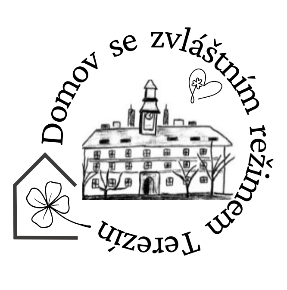 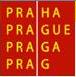                           Plán akcí DZR                                - duben 2024 -   2. 4.   „Hledání velikonočního zajíčka“ – „bojovka“ bez boje    Pražská   3. 4.„Zahrada Čech“ Pr. + 2. odd.   3. 4.„Zahrada Čech“ Pr. + 2. odd.Turistický klub„Po stopách menhirů - Kounov“ Pr. + 6. odd.Turistický klub„Po stopách menhirů - Kounov“ Pr. + 6. odd.Společné pečení – „Mrkvový dort“     6. odd.   5. 4.Výlet do zámecké zahrady V Libochovicích     2. odd. 10. 4.Výlet do Mšených Lázní     5. odd.Společné pečení – „Mechová roláda“     6. odd.Kuželky - Michalovice Pr. + 6. odd.Kuželky - Michalovice Pr. + 6. odd. 11. 4.Výlet do hřebčína ve Slatiňanech 2. + 3. odd. 11. 4.Výlet do hřebčína ve Slatiňanech 2. + 3. odd.       Kavárna LOVO Café - Lovosice      5. odd. 12. 4.Výlet do Čokolatérie Třebenice     2. odd. 15. 4.Bazén Roudnice nad Labem Pr. + 6. odd. 15. 4.Bazén Roudnice nad Labem Pr. + 6. odd. 16. 4.Nácvik vaření – polévka s vaječnou jíškou, rajská omáčka s knedlíkem a masovými kuličkami     5. odd. 17. 4.Společné pečení – pudinkové poháry    6. odd.Výlet do Čokolatérie Třebenice    5. odd.Kino Bohušovice nad Ohří – „Sladký život“ 2. + 6. odd.Kino Bohušovice nad Ohří – „Sladký život“ 2. + 6. odd.Valdek  2. odd.  3. odd.  4. odd.  5. odd.  6. odd. Pražská 17. 4.Vystoupení divadla a kapely „Terezky“ v MŠ v Křešicích 18. 4.Nácvik pečení – slané záviny     5. odd. 19. 4.Výlet do Čokolatérie Třebenice   PražskáOpékání buřtů na zahradě     6. odd. 19. 4.  KAVÁRNIČKA ve dvoře   9 -11 hod a 13.30 – 15. 30 hod 23. 4.Nácvik pečení – broskvová bublanina    5. odd.Výlet do Národního muzea v Praze    5. odd. 24. 4.Návštěva restaurace „Klobouk“    4. odd.Společné pečení – „Jablka v županu“    6. odd.Kuželky - Michalovice Pr. + 6. odd.Kuželky - Michalovice Pr. + 6. odd. 25. 4. Výlet do muzea technických hraček ve Velvarech 4. + 5. odd. 25. 4. Výlet do muzea technických hraček ve Velvarech 4. + 5. odd. 26. 4.Výlet na Řipskou pouť 2. + 6. odd. 26. 4.Výlet na Řipskou pouť 2. + 6. odd.Výlet do Úštěka    2. odd.Výlet do zámecké zahrady PloskovicePr. + 6. odd.Výlet do zámecké zahrady PloskovicePr. + 6. odd.FILMOVÝ KLUB -  od 15 hod  v kavárně promítání filmu„Indiana Jones a nástroj osudu“ 29. 4.Výlet do Zooparku Zelčín    5. odd.Bazén Roudnice nad LabemPr. + 6. odd.Bazén Roudnice nad LabemPr. + 6. odd.        Výlet do Prahy na Petřín    2. odd. 30. 4.              ČARODĚJNICE – průvod v kostýmech od 9 hod před vstupem do domova, dále na dvoře    Pálení čarodějnic na zahradě   Pražská  2. odd.  3. odd.  4. odd.  5. odd.  6. odd. Pražská